
АДМИНИСТРАЦИЯ 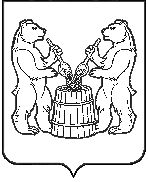 УСТЬЯНСКОГО МУНИЦИПАЛЬНОГО ОКРУГА  АРХАНГЕЛЬСКОЙ  ОБЛАСТИПОСТАНОВЛЕНИЕот 26 октября 2023 года № 2511р.п. ОктябрьскийО мерах по обеспечению безопасности людей, охране их жизни и здоровья, запрете выхода (выезда) на лёд на водных объектахУстьянского муниципального округа Архангельской области Руководствуясь Водным кодексом Российской Федерации,  Федеральным законом от 06 октября 2003 № 131-ФЗ «Об общих принципах  организации местного самоуправления в Российской Федерации», постановлением администрации Архангельской области от 28 апреля 2009 года № 119-па/17 «Об утверждении правил охраны жизни людей на водных объектах в Архангельской области», постановлением  администрации Устьянского муниципального округа от 21 февраля 2023 года № 269 «Об утверждении правил использования водных объектов общего пользования, расположенных на территории Устьянского муниципального округа для личных и бытовых нужд», постановлением  администрации муниципального образования «Устьянский муниципальный район» от 03 июня 2015 года № 723 «Об утверждении правил охраны жизни людей на водных объектах муниципального образования «Устьянский муниципальный район» и в целях обеспечения безопасности людей на водных объектах в осенне - зимний период 2023 года, охране их жизни и здоровья администрация Устьянского муниципального округа Архангельской области ПОСТАНОВЛЯЕТ:1. Запретить с 10 ноября 2023 года выход (выезд) людей и транспортных средств на лед  на водные  объекты (водоемы), расположенные в границах территории Устьянского муниципального округа Архангельской области при наличии критериев опасности согласно приложению к настоящему постановлению.2. Рекомендовать Главному врачу Государственного бюджетного учреждения здравоохранения Архангельской области «Устьянская центральная районная больница» в срок до 10 ноября 2023 года проверить готовность сил и средств к своевременному оказанию медицинской помощи пострадавшим на водных объектах и экстренному направлению пострадавших в стационарные лечебные учреждения.3. Начальнику Управления образования администрации Устьянского муниципального округа Архангельской области в срок  до 10 ноября 2023 года организовать проведение инструктажей с учащимися общеобразовательных школ и дошкольных учреждений окргуа по правилам безопасного поведения детей на льду, приёмам спасения и оказания первой помощи пострадавшим.4. Рекомендовать руководителям территориальных отделов, руководителям отделов по работе с сельскими территориями, руководителю территориального управления Устьянского муниципального округа:4.1. Оказать содействие в установке необходимого количества сигналов, аншлагов, щитов и знаков безопасности, предупреждающих об опасности передвижения людей и автотранспорта по льду, в местах возможного выхода людей ина лёд;4.2. Совместно с ОМВД России «Устьянский» и Вельско – Устьянским участком государственной инспекции по маломерным судам ГУ МЧС России по Архангельской области:- при неблагоприятных погодных условиях организовать совместные патрулирования с целью выявления лиц нарушающих введенные ограничения с целью недопущения гибели людей на водных объектах.4.3. С целью обеспечения безопасности людей на водных объектах организовать работу административных комиссий и должностных лиц, уполномоченных составлять протоколы об административных правонарушениях в соответствии со статьей 2.1. «Нарушение правил охраны жизни людей на водных объектах Архангельской области» областного закона от 03.06.2003 года № 172-22-О3 «Об административных правонарушениях».4.4. Информировать отдел по гражданской обороне и чрезвычайным ситуациям об организации строительства организациями и гражданами пешеходных и транспортных ледовых переправ на обслуживаемой территории. 5. Рекомендовать инспекторам Вельско – Устьянского участка ГУ МЧС России по Архангельской области совместно с заинтересованными ведомствами провести разъяснительную профилактическую работу с населением по мерам безопасности и предупреждению несчастных случаев на водных объектах в период 2023-2024гг. с использованием средств массовой информации, профилактических бесед по правилам безопасного поведения на льду.5.1. Организовать контроль за закрытием пешеходных и транспортных переправ - при наличии критериев опасности согласно приложению к настоящему постановлению. 6. Оперативным дежурным единой диспетчерской службы  администрации Устьянского муниципального округа Архангельской области:- организовать непрерывный сбор, анализ и обмен информацией об обстановке на территории района в том числе сбор  информации  о толщине льда, уровне воды на водных объектах в метеорологической станции Центра гидрометеорологии и мониторинга окружающей среды в г. Вельск, гидрологические посты с. Шангалы, с. Бестужево;- организовать и поддерживать и непрерывное взаимодействие с дежурной сменой центра управления кризисных ситуаций ГУ МЧС России по Архангельской области, докладывать главе Устьянского муниципального округа об изменениях оперативной обстановки на территории района к 09 час.00мин. ежедневно начиная с 10 ноября 2023 года;7. Настоящее постановление опубликовать в муниципальном вестнике «Устьяны» и разместить на официальном Интернет-сайте администрации Устьянского муниципального округа.8.  Контроль за исполнением настоящего постановления оставляю за собой.Глава Устьянского муниципального округа                                               С.А. Котлов Критерии опасности при выходе (выезде) на лед_____________________________________________________________Приложениек постановлению администрацииУстьянского муниципального округа Архангельской областиот 26 октября  2023 г. № 2511Состояние льда- для выезда легковых автомобилей на лед - не менее 30 сантиметров;- для сооружения пеших ледовых переправ - не менее 15 сантиметров;-  толщина льда менее 10 сантиметров,  наличие  слома  припая  льда,  отрывов  льда,  отжимов льда от берега.Гидрометеорологические условия:- скорость ветра более 12 метров в секунду в течении более чем 1 сутки,температура воздуха выше 0 градусов  продолжительностью более  1 суток при критической (7 сантиметров) толщине льда;-  видимость менее 500 метров, на заливах – менее 1000 м;- видимость менее 50 в бураны, туманы, метели.